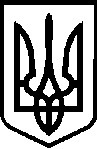 УКРАЇНАВЕРБСЬКА  СІЛЬСЬКА РАДАЧЕЧЕЛЬНИЦЬКОГО РАЙОНУ  ВІННИЦЬКОЇ ОБЛАСТІ вул. Соборна,142, с. Вербка Чечельницького району, Вінницької обл. , 24821, тел.2-45-42, 2-45-45  РОЗПОРЯДЖЕННЯвід  24.10.2016 р. № 26Про внесення змін до сільського бюджету.           1. Відповідно до статті 78 Бюджетного кодексу України внести зміни до видаткової частини загального фонду Вербського сільського бюджету за жовтень місяць 2016 року.По видатках:           2. Дане розпорядження винести на розгляд та затвердження сесії сільської ради.Сільський голова                                                                                                С.А.Блиндур КФККЕКВжовтень1002032240- 4800,001002032273+ 4800,00